Finanční platební kalendář FMPříjemce podpory:	Obec Lesní HlubokéNázev projektu:	Kanalizace a ČOV v obci Lesní HlubokéNázev prioritní osy:	1 - Zlepšování kvality vody a snižování rizika povodníAkceptační číslo:	18000491Číslo projektu:	37302444	FM projektu:	Klaudisová ZuzanaRegistrační číslo z MS 2014+:	CZ.05.1.30/0.0/0.0/16_042/0004812Datum:	04.04.2019Č. j.:	SFZP 053066/2018Státní fond životního prostředí ČR, Kaplanova 1931/1, 148 00 Praha 11, Tel.: +420 267 994 300, Fax: +420 272 936 585, www.sfzp.cz Ministerstvo životního prostředí, Evropská unie, Evropský fond pro regionální rozvoj, Fond soudržnosti, www.opzp.cz, www.europa.eu Zelená linka 800 260 500, dotazy@sfzp.cz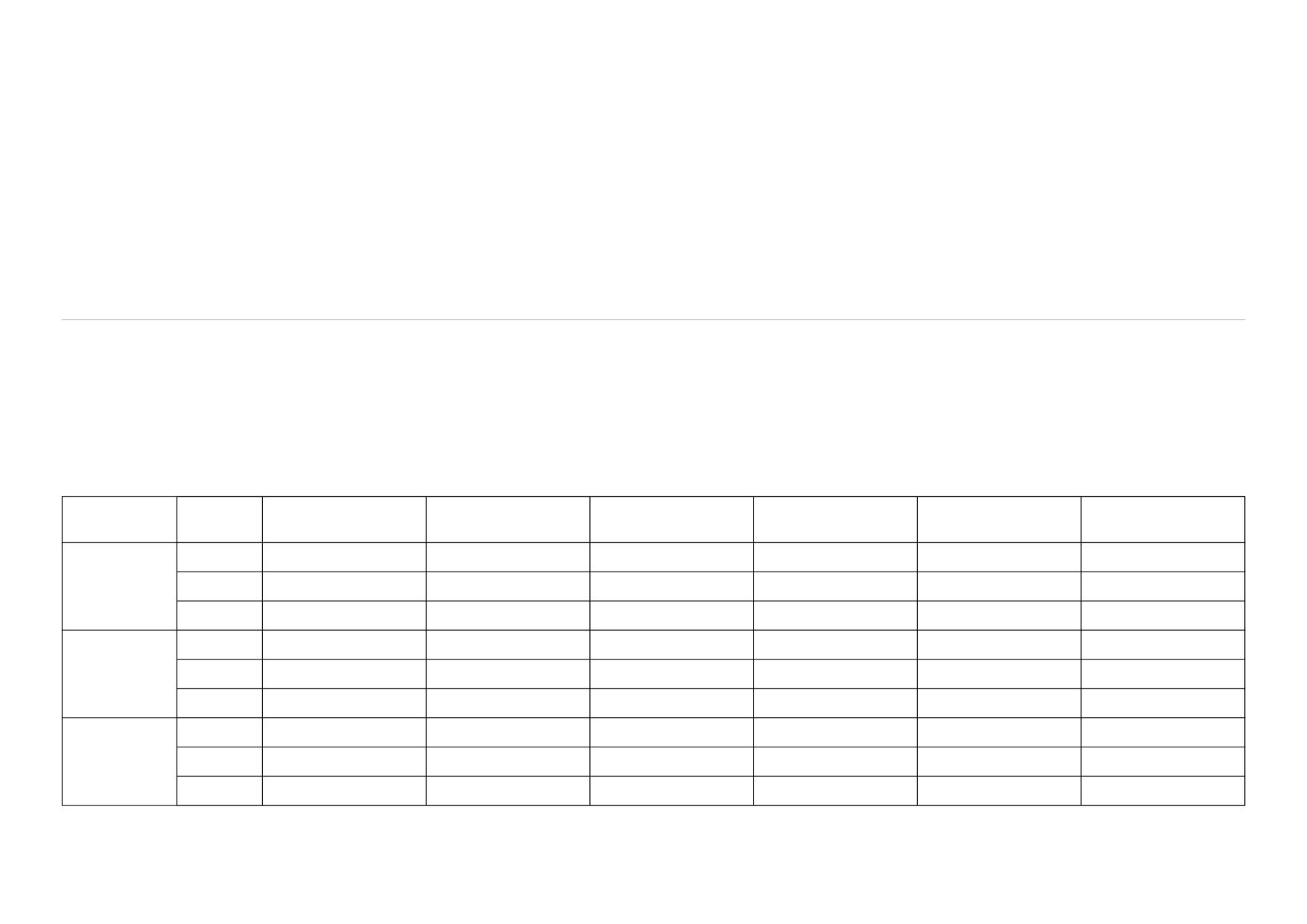 1/304.04.2019Období	Celkové způsobilévýdaje	Nezpůsobilé výdajeCelkové způsobiléveřejné výdaje	Podpora OPZP	Půjčka SFZP	Vlastni Zdroje2017	celkem	0,00	0,00	0,00	0,00	0,00	0,00inv.	0,00	0,00	0,00	0,00	0,00	0,00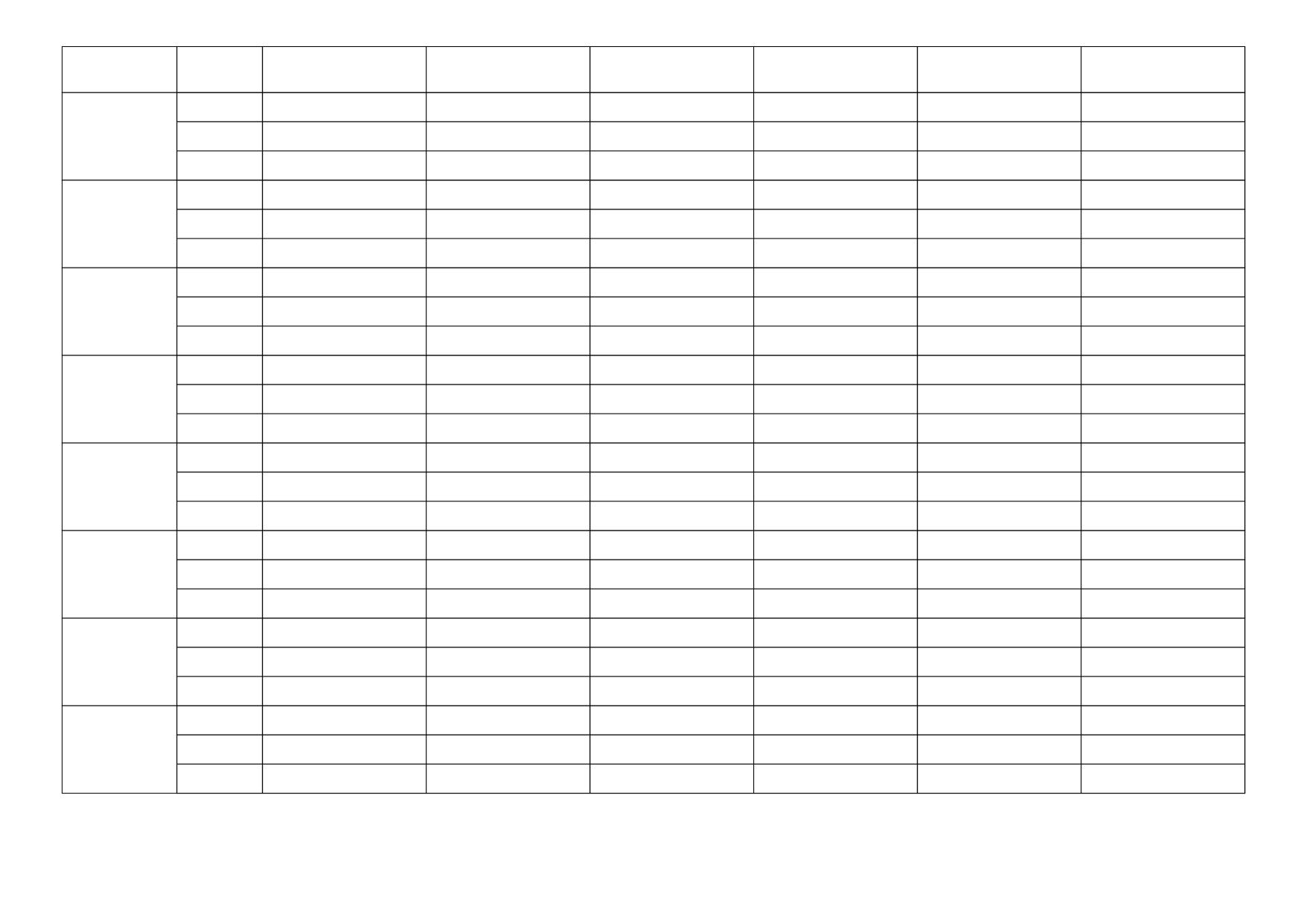 Státní fond životního prostředí ČR, Kaplanova 1931/1, 148 00 Praha 11, Tel.: +420 267 994 300, Fax: +420 272 936 585, www.sfzp.cz Ministerstvo životního prostředí, Evropská unie, Evropský fond pro regionální rozvoj, Fond soudržnosti, www.opzp.cz, www.europa.eu Zelená linka 800 260 500, dotazy@sfzp.cz2/304.04.2019Státní fond životního prostředí ČR, Kaplanova 1931/1, 148 00 Praha 11, Tel.: +420 267 994 300, Fax: +420 272 936 585, www.sfzp.cz Ministerstvo životního prostředí, Evropská unie, Evropský fond pro regionální rozvoj, Fond soudržnosti, www.opzp.cz, www.europa.eu Zelená linka 800 260 500, dotazy@sfzp.cz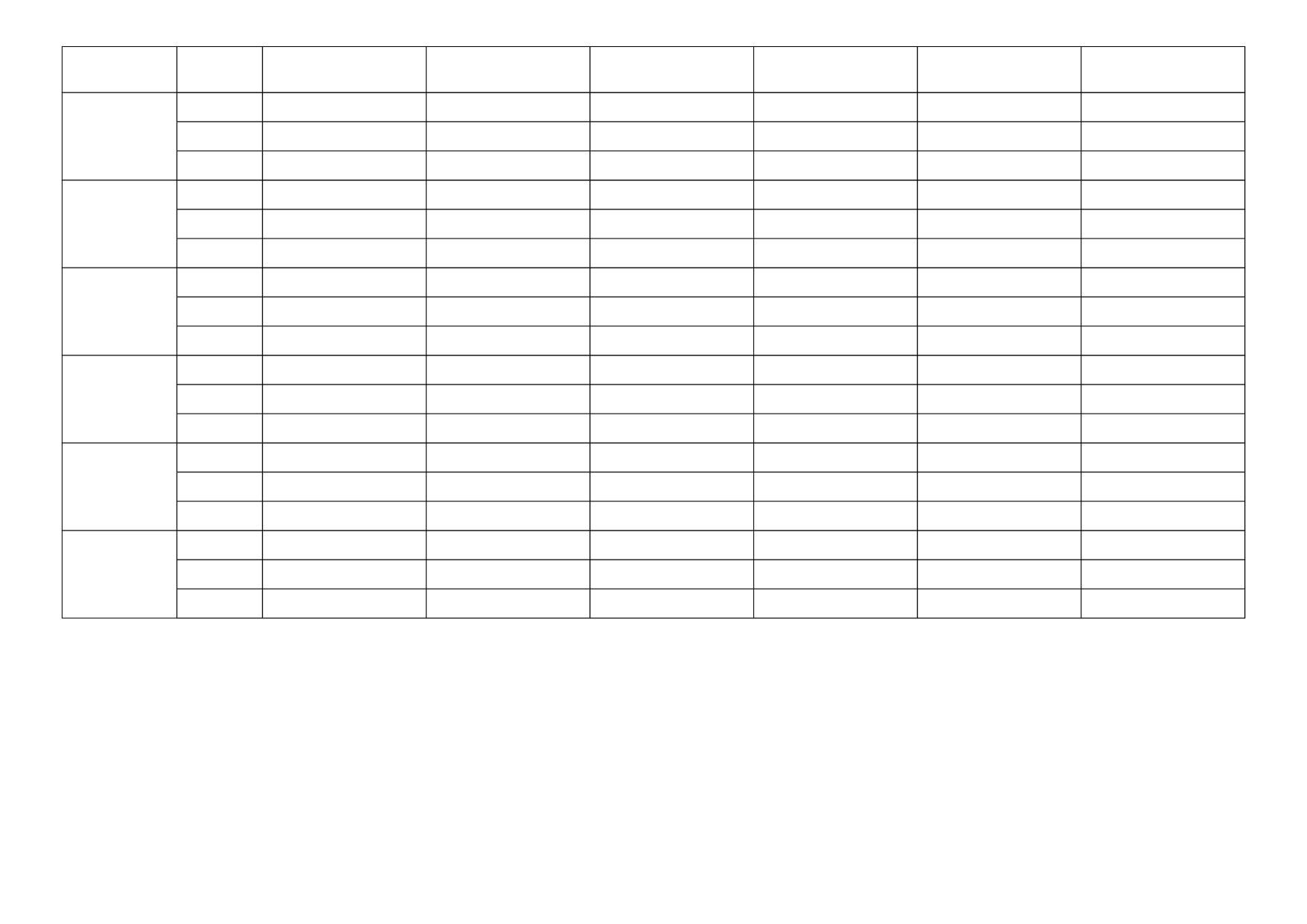 3/304.04.2019ObdobíCelkové způsobilé výdajeNezpůsobilé výdajeCelkové způsobilé veřejné výdajePodpora OPZPPůjčka SFZPVlastni ZdrojeCelkemcelkem	37 772 200,950,00	37 772 200,9524 079 778,1011 567 822,842 124 600,01inv.	37 772 200,950,00	37 772 200,9524 079 778,1011 567 822,842 124 600,01neinv.	0,000,00	0,000,000,000,002015celkem	0,000,00	0,000,000,000,00inv.	0,000,00	0,000,000,000,00neinv.	0,000,00	0,000,000,000,002016celkem	0,000,00	0,000,000,000,00inv.	0,000,00	0,000,000,000,00neinv.	0,000,00	0,000,000,000,00neinv.0,000,000,000,000,000,002018celkem0,000,000,000,000,000,00inv.0,000,000,000,000,000,00neinv.0,000,000,000,000,000,002019celkem33 499 000,003 041 742,1333 499 000,0021 355 612,4910 259 145,281 884 242,23inv.33 499 000,003 041 742,1333 499 000,0021 355 612,4910 259 145,281 884 242,23neinv.0,000,000,000,000,000,00Skutečnosticelkem0,000,000,000,000,000,00inv.0,000,000,000,000,000,00neinv.0,000,000,000,000,000,00I. Qcelkem0,000,000,000,000,000,00inv.0,000,000,000,000,000,00neinv.0,000,000,000,000,000,00II. Qcelkem19 213 000,001 087 000,0019 213 000,0012 248 287,505 884 025,141 080 687,36inv.19 213 000,001 087 000,0019 213 000,0012 248 287,505 884 025,141 080 687,36neinv.0,000,000,000,000,000,00III. Qcelkem10 370 000,00980 000,0010 370 000,006 610 874,993 175 836,19583 288,82inv.10 370 000,00980 000,0010 370 000,006 610 874,993 175 836,19583 288,82neinv.0,000,000,000,000,000,00IV. Qcelkem3 916 000,00974 742,133 916 000,002 496 450,001 199 283,95220 266,05inv.3 916 000,00974 742,133 916 000,002 496 450,001 199 283,95220 266,05neinv.0,000,000,000,000,000,00ObdobíCelkové způsobilé výdajeNezpůsobilé výdajeCelkové způsobilé veřejné výdajePodpora OPZPPůjčka SFZPVlastni Zdroje2020celkem	4 273 200,950,00	4 273 200,952 724 165,611 308 677,56240 357,78inv.	4 273 200,950,00	4 273 200,952 724 165,611 308 677,56240 357,78neinv.	0,000,00	0,000,000,000,002021celkem	0,000,00	0,000,000,000,00inv.	0,000,00	0,000,000,000,00neinv.	0,000,00	0,000,000,000,002022celkem	0,000,00	0,000,000,000,00inv.	0,000,00	0,000,000,000,00neinv.	0,000,00	0,000,000,000,002023celkem	0,000,00	0,000,000,000,00inv.	0,000,00	0,000,000,000,00neinv.	0,000,00	0,000,000,000,002024celkem	0,000,00	0,000,000,000,00inv.	0,000,00	0,000,000,000,00neinv.	0,000,00	0,000,000,000,002025celkem	0,000,00	0,000,000,000,00inv.	0,000,00	0,000,000,000,00neinv.	0,000,00	0,000,000,000,00